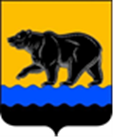 СЧЁТНАЯ ПАЛАТА ГОРОДА НЕФТЕЮГАНСКА16 мкрн., д. 23, помещение № 97, г. Нефтеюганск, Ханты-Мансийский автономный округ - Югра(Тюменская область), 628310, телефон: 20-30-54, факс: 20-30-63 е-mail: sp-ugansk@mail.ru________________________________________________________________________________________Заключениена проект постановления администрации города Нефтеюганска «О внесении изменений в  постановление администрации города Нефтеюганска от 27.12.2021 
№ 186-нп «Об утверждении Порядка определения объёма и условий предоставления субсидии некоммерческим организациям, не являющимся государственными (муниципальными) учреждениями, осуществляющим образовательную деятельность, на финансовое обеспечение затрат на организацию функционирования оздоровительного лагеря с дневным пребыванием детей в каникулярное время» Счётная палата в соответствии с пунктом 7 части 2 статьи 9 Федерального закона от 07.02.2011 № 6-ФЗ «Об общих принципах организации и деятельности контрольно-счётных органов субъектов Российской Федерации и муниципальных образований» проводит экспертизу проектов муниципальных правовых актов в части, касающейся расходных обязательств муниципального образования.В целях проведения экспертизы представлен проект постановления администрации города Нефтеюганска «О внесении изменений в  постановление администрации города Нефтеюганска от 27.12.2021 № 186-нп «Об утверждении Порядка определения объёма и условий предоставления субсидии некоммерческим организациям, не являющимся государственными (муниципальными) учреждениями, осуществляющим образовательную деятельность, на финансовое обеспечение затрат на организацию функционирования оздоровительного лагеря с дневным пребыванием детей в каникулярное время» (далее - Проект).В ходе экспертизы установлено, что разработка Проекта обусловлена необходимостью приведения муниципального правового акта, определяющего порядок предоставления субсидии из местного бюджета, в соответствие со статьёй 78.1 Бюджетного кодекса Российской Федерации.   Таким образом, по результатам экспертизы замечания и рекомендации отсутствуют.Исполняющий обязанности председателя 	                                Э.Н. ХуснуллинаИсх. от 29.03.2022 № СП-225-2